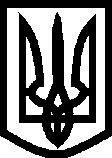 УКРАЇНА ВИКОНАВЧИЙ КОМІТЕТМЕЛІТОПОЛЬСЬКОЇ  МІСЬКОЇ  РАДИЗапорізької областіР О З П О Р Я Д Ж Е Н Н Яміського голови 19.02.2021			                                                                     № 67-рКеруючись Законом України «Про місцеве самоврядування в Україні», на виконання міської програми «Реалізація заходів молодіжної політики та підтримка обдарованої молоді», затвердженої рішенням 1 сесії Мелітопольської міської ради Запорізької області VІІI скликання від 17.12.2020 № 7/41, відповідно до протоколу засідання експертної комісії з визначення кандидатів на призначення стипендії Мелітопольського міського голови для обдарованої молоді міста від 17 лютого 2021 року та з метою залучення молоді до процесів розвитку місцевого самоврядування, створення належних умов для її інтелектуального і творчого розвитку, стимулювання обдарованої молоді на досягнення високих результатів у навчанні, фізичній культурі та спорті, мистецтві, творчих здобутків у науково-дослідницькій і громадській діяльності шляхом надання їм фінансової підтримкиЗОБОВ'ЯЗУЮ: 1. Затвердити список молодих громадян, яким призначена стипендія Мелітопольського міського голови для обдарованої молоді міста, згідно з додатком.2. Контроль за виконанням цього розпорядження покласти на заступника міського голови з питань діяльності виконавчих органів ради  Семікіна М.Мелітопольський міський голова 			                    Іван ФЕДОРОВДодатокдо розпорядження міського головивід 19.02.2021 № 67-рСписокмолодих громадян, яким призначена стипендія Мелітопольського міського голови для обдарованої молоді міста В.о. начальника управління культурита молоді, заступник начальника 			 	Любов КИРИЛЕНКОПро затвердження списку молоді, якій призначена стипендія Мелітопольського міського голови для обдарованої молоді міста у номінації «Науково-дослідницька та пошукова діяльність»у номінації «Науково-дослідницька та пошукова діяльність»Кузьмін Кирило СергійовичСтудент Таврійського державного агротехнологічного університету імені Дмитра Моторногоу номінації «Спорт вищих досягнень»у номінації «Спорт вищих досягнень»Копоть Вячеслав ОлександровичСтудент Таврійського державного агротехнологічного університету імені Дмитра МоторногоСтоянчев Кирил СергійовичСтудент Мелітопольського державного педагогічного університету імені Богдана ХмельницькогоБородай Тетяна Сергіївнаучениця ДНЗ «Мелітопольське вище професійне училище»у номінації «Громадська діяльність»у номінації «Громадська діяльність»Сейтосманов Аділь ЕмільовичСтудент Мелітопольського державного педагогічного університету імені Богдана ХмельницькогоВласенко Олександра ОлегівнаСтудентка Мелітопольського державного педагогічного університету імені Богдана ХмельницькогоЯковенко Руслан ОлеговичДНЗ «Мелітопольський аграрний ліцей»Представники обдарованої молоді (разова виплата)Представники обдарованої молоді (разова виплата)Тюріна Марія ОлексіївнаУчениця загальноосвітньої школи № 7 Мелітопольської міської радиЩапов Ярослав ОлександровичВихованець КЗ «ДЮСШ №1» ММР ЗО